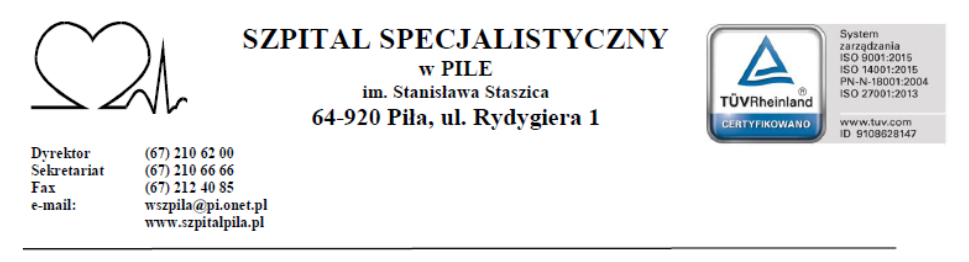 Piła, 30 stycznia 2020 r.EZP.II-240/11/20/ZOZAPYTANIE OFERTOWE„Dostawa i montaż komory mroźniczej” IIISzpital Specjalistyczny w Pile im. Stanisława Staszica 64-920 Piła, ul. Rydygiera 1tel. (067) 210 62 07REGON 002161820; NIP 764-20-88-098http://szpitalpila.pl/Postępowanie prowadzone jest na podstawie § 8 Regulaminu postępowania w sprawach o zamówienia publiczne, który stanowi załącznik do zarządzenia nr 67/2019 Dyrektora Szpitala Specjalistycznego w Pile im. Stanisława Staszica z dnia 08.05.2019 r. – za pośrednictwem platformy zakupowejPrzedmiotem zamówienia jest jednorazowa dostawa i montaż komory mroźniczej do Szpitala Specjalistycznego im. Stanisława Staszica w Pile. Szczegółowy zakres i wymagania dotyczące zamówienia określa załącznik nr 2 (opis przedmiotu zamówienia).Wykonawca może zaoferować wyłącznie produkt, który posiada wymagane prawem pozwolenia, atesty i certyfikaty w szczególności posiada dokumenty wymagane przez polskie prawo na podstawie których może być wprowadzony do obrotu i stosowania w placówkach ochrony zdrowia w RP (deklaracja zgodności z CE), atest higieniczny PZH oraz certyfikat HACCP.Miejscem realizacji dostawy jest siedziba Zamawiającego – Dział Żywienia w godz. od 7:30 do 10:00, za wyjątkiem dni ustawowo wolnych od pracy własnym transportem na własny koszt i ryzyko. Dokładny termin dostawy Wykonawca zobowiązany jest wcześniej uzgodnić z przedstawicielem Zamawiającego tj. Kierownikiem Działu Żywienia Szpitala Specjalistycznego w Pile.Zamawiający wymaga dostawy, zamontowania i uruchomienia oraz przeszkolenia pracowników obsługi kuchni nowej komory mroźnej do przechowywania żywności.Wykonawca udzieli gwarancji i rękojmi na okres nie mniejszy niż 24 miesiące od dnia uruchomienia komory mroźnej.Wykonawca jest odpowiedzialny za jakość, zgodność z warunkami technicznymi i jakościowymi opisanymi dla przedmiotu zamówienia. Wymagana jest należyta staranność przy realizacji zobowiązań umowy.Zamawiający nie dopuszcza składania ofert częściowych.Zamawiający może odmówić odbioru przedmiotu umowy w przypadku, gdy będzie on w stanie niekompletnym, wadliwym bądź stan techniczny jego zewnętrznych opakowań lub opakowań zbiorczych będzie wskazywał na możliwość jego uszkodzenia.Odbiór Przedmiotu umowy odbywać się będzie na podstawie wystawionej faktury VAT lub dokumentu WZ z określeniem rodzaju, ilości przedmiotu umowy oraz ceny jednostkowej.Jeżeli w dostarczonym sprzęcie Zamawiający stwierdzi wady, niezwłocznie zawiadomi o nich Wykonawcę, który wymieni sprzęt na wolny od wad w ciągu 7 dni od daty zawiadomienia, nie obciążając Zamawiającego kosztami wymiany.Wymagany termin dostawy przedmiotu zamówienia: maksymalnie 40 dni od dnia podpisania umowy.                      Termin płatności wynosi 60 dni od daty doręczenia faktury VAT Zamawiającemu na podstawie Ustawy z dnia 8 marca 2013 r. o terminach zapłat w transakcjach handlowych (Dz. U. z 2019 r. poz. 118) ze względu na specyfikę rozliczeń z Narodowy Funduszem Zdrowia za wykonanie świadczeń zdrowotnych.formularz ofertowy – załącznik nr 1 do zapytania ofertowego;opis przedmiotu zamówienia – załącznik nr 2 do zapytania ofertowego;potwierdzenie spełnienia warunków udziału w postępowaniu – załącznik nr 3 do zapytania ofertowegoaktualny odpis z właściwego rejestru lub z centralnej ewidencji i informacji o działalności gospodarczej, jeżeli odrębne przepisy wymagają wpisu do rejestru lub ewidencji,w przypadku, gdy umocowanie osoby podpisującej ofertę nie wynika z właściwego rejestru, należy dołączyć pełnomocnictwo do reprezentowania Wykonawcy w postępowaniu o udzielenie zamówienia albo reprezentowania w tym postępowaniu i zawarcia umowy, podpisane przez osoby do tego umocowane zgodnie z odpisem z właściwego rejestru lub z centralnej ewidencji i informacji o działalności gospodarczej. dokumenty wymagane przez polskie prawo na podstawie których może być wprowadzony do obrotu i stosowania w placówkach ochrony zdrowia w RP (deklaracja zgodności z CE), atest higieniczny PZH oraz certyfikat HACCPmateriały informacyjno- handlowe.Wykonawca może złożyć tylko jedną ofertę, w formie elektronicznej (platforma zakupowa) i w języku polskim.Zamawiający w toku badania i oceny ofert, w przypadku powstania jakichkolwiek wątpliwości, zastrzega sobie prawo do żądania od Wykonawców wyjaśnień dotyczących treści złożonych ofert oraz złożenia dodatkowych dokumentów.Zamawiający dopuszcza formę porozumiewania w formie elektronicznej (platforma zakupowa).W imieniu Zamawiającego postępowanie prowadzi Agnieszka Migdalczyk tel. 67/ 21 06 298, która to osoba jest upoważniona do kontaktów z Wykonawcami.Zamawiający zastrzega sobie prawo do zmiany lub odwołania niniejszego postępowania oraz unieważnienia postępowania na każdym etapie bez podania przyczyny.Formularz ofertowy i wszystkie załączone dokumenty muszą być podpisane przez Wykonawcę. Oferta winna być podpisana zgodnie z zasadami reprezentacji wskazanymi we właściwym rejestrze. Poprawki lub zmiany (również przy użyciu korektora) w ofercie, muszą być parafowane własnoręcznie przez osobę(-y) podpisującą(-e) ofertę.Wykonawcy zainteresowani niniejszym postępowaniem mogą zadawać pytania dotyczące
 niniejszego postępowania, na które Zamawiający niezwłocznie odpowie i umieści informację na platformie zakupowej.     Termin zadawania pytań do 05.02.2020 r. godz. 10:00.Jeżeli będą Państwo mieli pytania związane z procesem złożenia oferty prosimy o kontakt z Centrum Wsparcia Klienta platforma zakupowa.pl: - tel. 22 101 02 02, - e-mail: cwk@platformazakupowa.pl.Przy wyborze oferty Zamawiający będzie się kierował kryterium: cena – 100%. Do realizacji zamówienia zostanie wybrany Wykonawca, który zaoferuje najniższą cenę (wartość brutto) spośród wszystkich ważnych ofert. Ofertę za pośrednictwem platformy zakupowej należy złożyć nie później niż do dnia 07.02.2020 roku do godz. 09:30. Otwarcie ofert odbędzie się w dniu 07.02.2020 r. o godz. 10:00.Zamawiający zastrzega sobie prawo przesunięcia terminu składania i otwarcia ofert.Termin związania ofertą wynosi 30 dni od upływu terminu składania ofert.Wykonawca, który złożył ofertę najkorzystniejszą będzie zobowiązany do podpisania umowy wg wzoru (załącznik nr 4) przedstawionego przez Zamawiającego i na określonych w niej warunkach, w miejscu i terminie wyznaczonym przez Zamawiającego.Załączniki:załącznik nr 1 – formularz ofertowy;załącznik nr 2- opis przedmiotu zamówieniazałącznik nr 3 – oświadczenia o spełnieniu warunków udziału w postępowaniuzałącznik nr 4 – wzór umowy wraz z załącznikami;załącznik nr 5 – klauzula RODO.Załącznik nr 1 do zapytania ofertowegoEZP.II-240/11/20/ZO			             FORMULARZ OFERTOWYZOBOWIĄZANIA W PRZYPADKU PRZYZNANIA ZAMÓWIENIA:zobowiązujemy się do zawarcia umowy w miejscu i terminie wyznaczonym przez Zamawiającego;osoby, które będą zawierały umowę ze strony Wykonawcy: .....................................................................................................................................................     e-mail:………...……........……………………………..……....….tel....................................................…………..;osobą odpowiedzialną za realizację umowy jest:.....................................................................................................................................................e-mail:………...……........……………………………..……....….tel................................................…………………….;Oświadczamy, że zapoznaliśmy się z opisem przedmiotu zamówienia i nie wnosimy do niego żadnych uwag oraz uzyskaliśmy konieczne informacje i wyjaśnienia niezbędne do przygotowania oferty.Oświadczamy, że czujemy się związani ofertą przez okres 30 dni, licząc od upływu składania ofert.Oświadczamy, że zapoznaliśmy się z projektem umowy i nie wnosimy zastrzeżeń, co do jej treści.Oświadczamy, że zapoznaliśmy się z informacją RODO.Oświadczamy, że cena brutto podana w niniejszym formularzu zawiera wszystkie koszty wykonania zamówienia, jakie ponosi Zamawiający w przypadku wyboru niniejszej oferty.Oświadczamy, iż powyższe zamówienie:*1) w całości zrealizujemy sami;2) zrealizujemy przy udziale podwykonawcy (wpisać dane podwykonawcy w celu spełnienia warunków udziału w postępowaniu lub wpisać część przedmiotu zamówienia, którą będzie realizował podwykonawca w przypadku, gdy wykonawca samodzielnie spełnia warunki udziału w postępowaniu): …………………………………………………………………………………………….………….…………………………………………………………………………………………………………………Załącznik nr 2 do zapytania ofertowego								EZP.II-240/11/20/ZOOPIS PRZEDMIOTU ZAMÓWIENIADostawa i montaż komory mroźniczej (-18oC) do zabudowy w pomieszczeniu po zdemontowanej mrożni w budynku kuchni na poziomie -1.Zamawiający wymaga dostawy, zamontowania i uruchomienia oraz przeszkolenia pracowników obsługi kuchni nowej komory mroźnej do przechowywania żywności.Zamawiający posiada agregat chłodniczy który należy zainstalować w nowej komorze mroźnej.Komora wykonanie obudowy mroźni z płyt warstwowych- segmentowych izolowanych pianką poliuretanową o grubości ścian 120 mm .Wymiary zewnętrzne mroźni ok szer.  2 m , długość 3 m , wys.  2,5 m - tolerancja wymiaru do kilku centymetrów . Drzwi mroźnicze szer.  0,9 m ,wys.  2 m .Podłoga płyta warstwowa poliuretanowa 120 mm, sklejka wodoodporna antypoślizgowa , obciążenie podłogi 500 kg/ m2 . Obowiązkowym dodatkowym wyposażeniem jest zamontowanie kurtyny paskowej w świetle drzwi mroźniczych.Wykonanie oświetlenia wewnętrznego w komorze mroźnej oraz wykonanie instalacji alarmowej „człowiek w komorze mroźnej”.Wykonawca udzieli gwarancji i rękojmi na okres nie mniejszy niż 24 miesiące od dnia uruchomienia komory mroźnej.Wykonawca dostarczy gwarancję i instrukcje obsługi.Załącznik nr 3 do zapytania ofertowegoEZP.II-240/11/20/ZOOświadczenie o spełnianiu warunków udziału w postępowaniuOświadczam, że:zapoznaliśmy się ze zapytaniem ofertowym oraz wzorem umowy i nie wnosimy do nich zastrzeżeń oraz przyjmujemy warunki w nich zawarte; uzyskaliśmy konieczne informacje i wyjaśnienia niezbędne do przygotowania oferty;posiadamy stosowne kwalifikacje i uprawnienia potrzebne do wykonywania przedmiotu zamówienia;Załącznik nr 4 do postępowania EZP.II-240/11/20/ZOUmowa – ProjektUMOWA Nr …../2020/ZPzawarta w Pile w dniu  .... …… 2020 roku pomiędzy:Szpitalem Specjalistycznym w Pile im. Stanisława Staszica64-920 Piła, ul. Rydygiera 1wpisanym do Krajowego Rejestru Sądowego KRS 0000008246 - Sąd Rejonowy Nowe Miasto i Wilda w Poznaniu, IX Wydział Gospodarczy Krajowego Rejestru SądowegoREGON: 001261820 		NIP: 764-20-88-098który reprezentuje:zwanym dalej „Zamawiającym”a………………………………………………………wpisanym do Krajowego Rejestru Sądowego KRS …….. – Sąd Rejonowy w ………, ….. Wydziału Gospodarczego Krajowego Rejestru Sądowego, kapitał zakładowy w wysokości …….. złREGON: .............................. 		NIP: ..............................który reprezentuje:………………………………………………………wpisanym do rejestru osób fizycznych prowadzących działalność gospodarczą Centralnej Ewidencji i Informacji o Działalności Gospodarczej Rzeczypospolitej Polskiej (CEIDG)REGON: .............................. 		NIP: ..............................który reprezentuje:………………………………………………………zwanym dalej „Wykonawcą”, którego oferta została przyjęta w postępowaniu o udzielenie zamówienia publicznego na podstawie § 8 Regulaminu postępowania w sprawach o zamówienia publiczne, który stanowi załącznik do zarządzenia nr 67/2019 Dyrektora Szpitala Specjalistycznego w Pile im. Stanisława Staszica z dnia 08.05.2019 r. prowadzonego pod hasłem „Dostawa i montaż komory mroźniczej” III (nr sprawy: EZP.II-240/11/20/ZO),o następującej treści:                                                         § 1Przedmiotem niniejszej umowy jest jednorazowa dostawa i montaż komory mroźniczej do zabudowy w pomieszczeniu kuchni po zdemontowanej mroźni dla Szpitala Specjalistycznego w Pile im. Stanisława Staszica wraz z przeszkoleniem pracowników. Szczegółowy opis przedmiotu zamówienia określa zał. nr 1 do niniejszej umowy.Wykonawca może zaoferować wyłącznie produkt, który posiada wymagane prawem pozwolenia, atesty i certyfikaty w szczególności posiada dokumenty wymagane przez polskie prawo na podstawie których może być wprowadzony do obrotu i stosowania w placówkach ochrony zdrowia w RP (deklaracja zgodności z CE), atest higieniczny PZH oraz certyfikat HACCP.  § 2Wykonawca zobowiązuje się przenosić na rzecz Zamawiającego towar określony w umowie                            i wydawać mu go w sposób w niej określony.§ 3Zamawiający zobowiązuje się odbierać towar i płacić Wykonawcy w sposób określony w niniejszej umowie.§ 4CENA TOWARUZamawiający, zgodnie z wybraną ofertą, zapłaci Wykonawcy: netto: ........................ (słownie: ...................)VAT: .......................brutto: ...................... (słownie: ...................)§ 5WARUNKI PŁATNOŚCIZamawiający zapłaci za dostawę przedmiotu umowy zgodnie z opisem przedmiotu zamówienia na podstawie faktury wystawionej przez Wykonawcę i dowodu potwierdzającego dostawę (protokołu zdawczo-odbiorczego).Zapłata nastąpi przelewem na konto Wykonawcy nie później niż w ciągu 60 dni od daty doręczenia faktury Zamawiającego. W przypadku błędnie sporządzonej faktury VAT w tym braku na fakturze klauzuli, o której mowa w § 12 niniejszej umowy, termin płatności ulegnie odpowiedniemu przesunięciu o czas, w którym doręczono prawidłowo sporządzoną fakturę.Za datę zapłaty uważa się dzień obciążenia rachunku bankowego Zamawiającego.§ 6DOSTAWA TOWARUWykonawca zobowiązuje się do dostarczania przedmiotu umowy w terminie maksymalnym 40 dni od dnia podpisania umowy do Działu Żywienia Szpitala Specjalistycznego w Pile od poniedziałku do piątku w godz. od 7:30 do 10:00, za wyjątkiem dni ustawowo wolnych od pracy własnym transportem na własny koszt i ryzyko. Dokładny termin dostawy Wykonawca zobowiązany jest wcześniej uzgodnić z przedstawicielem Zamawiającego tj. Kierownikiem Działu Żywienia Szpitala Specjalistycznego w Pile.Parametry techniczne, wyposażenie, warunki gwarancji i serwisu oraz przeszkolenia pracowników dla przedmiotu umowy określa załącznik nr 1 do umowy.Jeżeli w dostarczonym sprzęcie Zamawiający stwierdzi wady, niezwłocznie zawiadomi o nich Wykonawcę, który wymieni sprzęt na wolny od wad w ciągu 7 dni od daty zawiadomienia, nie obciążając Zamawiającego kosztami wymiany.Przekazanie przedmiotu umowy nastąpi na podstawie podpisanego przez obie strony, bez zastrzeżeń, protokołu zdawczo-odbiorczego z dostawy i odbioru przedmiotu umowy.Odpowiedzialność za przedmiot umowy przenosi się na Zamawiającego z chwilą podpisania, bez zastrzeżeń, protokołu zdawczo – odbiorczego przez obie strony umowy.Przedmiot zamówienia nie posiada wad fizycznych, jest kompletny i gotowy po zainstalowaniu do eksploatacji bez żadnych dodatkowych zakupów i inwestycji (poza materiałami eksploatacyjnymi). Przez wadę fizyczną rozumie się w szczególności jakąkolwiek niezgodność z opisem przedmiotu zamówienia lub inną wadę uniemożliwiającą korzystanie z przedmiotu umowy zgodnie z celem, jakiemu przedmiot ten miał służyć Zamawiającemu.Zamawiający może odmówić odbioru przedmiotu umowy w przypadku, gdy będzie on w stanie niekompletnym, wadliwym bądź stan techniczny jego zewnętrznych opakowań lub opakowań zbiorczych będzie wskazywał na możliwość jego uszkodzenia. Wykonawca wraz z przedmiotem umowy dostarczy dokumenty określone w załączniku nr 1. Wykonawca gwarantuje, że dostarczy urządzenia identyczne jak przedstawione w ofercie. Dniem wykonania zamówienia będzie dzień podpisania protokołu zdawczo - odbiorczego.§7GWARANCJAOkres rękojmi na przedmiot umowy wynosi 2 lata od dnia uruchomienia komory mroźnej.Okres gwarancji na przedmiot umowy wynosi 3 lata od dnia uruchomienia komory mroźnej.Okres gwarancji liczony będzie od bezusterkowego podpisania protokołu zdawczo-odbiorczego z bezusterkowego testu sprawdzającego.Wykonawca wraz z dostawą urządzenia zobowiązany jest dostarczyć karty gwarancyjne na oferowany towar.Wykonawca zobowiązuje się do zapewnienia serwisu w okresie gwarancyjnym i pogwarancyjnym.Wykonawca zobowiązuje się do zapewnienia reakcji serwisu na zgłoszoną awarię w terminie przewidzianym w warunkach gwarancyjnych. Gwarancją nie są objęte:uszkodzenia i wady dostarczonego sprzętu wynikłe:na skutek eksploatacji niezgodnej z jego przeznaczeniem, niestosowaniem się Zamawiającego do instrukcji obsługi sprzętu, mechanicznego uszkodzenia powstałego z przyczyn leżących po stronie Zamawiającego lub osób trzecich i wywołane nimi wady,na skutek samowolnych napraw, przeróbek lub zmian konstrukcyjnych dokonanych przez Zamawiającego lub inne nieuprawnione osoby,uszkodzenia spowodowane zdarzeniami losowymi takimi jak pożar, powódź, zalanie itp.Jeżeli w okresie gwarancji ujawnią się w dostarczonym sprzęcie usterki lub wady ukryte wynikające z wadliwego zaprojektowania, użycia niewłaściwych materiałów lub defektów produkcyjnych, Wykonawca jest zobowiązany do bezpłatnej wymiany na przedmiot wolny od wad lub naprawy niesprawnego sprzętu. Zgłoszenie niesprawności urządzenia przez Zamawiającego winno być dokonane w terminie do 3 dni roboczych. Wykonawca winien dokonać naprawy w terminie do 3 dni roboczych, a w przypadku konieczności wymiany części lub podzespołu w terminie do 5 dni roboczych. W razie odrzucenia reklamacji przez Wykonawcę, Zamawiający może złożyć wniosek o przeprowadzenie ekspertyzy przez niezależnych rzeczoznawców. Jeżeli reklamacja Zamawiającego okaże się uzasadniona, koszty związane z przeprowadzeniem ekspertyzy poniesie Wykonawca.§ 8Osobą odpowiedzialna za realizację niniejszej umowy ze strony Zamawiającego jest Kierownik Działu Żywienia tel. (067) 210 62 70.Osobą odpowiedzialna za realizację niniejszej umowy ze strony Wykonawcy jest:………………………………………………………………………………….………., tel. ……………………………………………...§ 9KARY UMOWNEW przypadku nie dostarczenia przedmiotu umowy w terminie określonym w § 6 ust. 1 i 3. Wykonawca zapłaci Zamawiającemu karę umowną w wysokości 0,5% wartości brutto faktury za dostawę za każdy dzień zwłoki jednak nie więcej niż 10% wartości brutto faktury W przypadku odstąpienia od umowy z winy Wykonawcy lub Zamawiającego druga strona może dochodzić od strony winnej kary umownej w wysokości 10% wartości brutto niezrealizowanej umowy.Jeżeli wysokość szkody przekracza wysokość kary umownej, Zamawiający zastrzega sobie prawo dochodzenia na drodze sądowej odszkodowania przekraczającego wysokość kary.§ 10 ODSTĄPIENIE OD UMOWYZamawiający może odstąpić od umowy, z przyczyn leżących po stronie Wykonawcy w szczególności w przypadkach:nienależytego wykonywania postanowień niniejszej umowy,stwierdzenie przez Zamawiającego wady fizycznej lub prawnej przedmiotu umowy,2.	W razie wystąpienia istotnej zmiany okoliczności powodującej, że wykonanie umowy nie leży w interesie publicznym, czego nie można było wcześniej przewidzieć w chwili zawarcia umowy, Zamawiający może odstąpić od umowy w terminie 30 dni od powzięcia wiadomości o powyższych okolicznościach. § 11Umowa zostaje zawarta na okres od dnia ….…………. 2020 roku do ……………….2020 roku. § 12ZMIANY DO UMOWYZmiana postanowień niniejszej umowy może nastąpić za zgodą obu stron wyrażoną na piśmie pod rygorem nieważności z zastrzeżeniem ust. 2.Niedopuszczalna jest zmiana postanowień niniejszej umowy w stosunku do treści oferty na podstawie, której dokonano wyboru Wykonawcy, chyba że konieczność wprowadzenia takich zmian wynika z uwarunkowań zewnętrznych niezależnych od stron umowy, a zmiana jest nieistotna w stosunku do treści oferty.Zamawiający dopuszcza możliwość zmiany zapisów umowy w następującym zakresie:zmian wynikających z przekształceń własnościowych;zmian danych Wykonawcy (np. zmiana adresu, nazwy);Powyższe zmiany nie mogą być niekorzystne dla Zamawiającego.§ 13Wykonawca zobowiązany jest umieścić na fakturze zapis: „Wierzytelności, jakie mogą powstać przy realizacji niniejszej umowy u Wykonawcy w stosunku do Zamawiającego nie mogą być przedmiotem ich dalszej sprzedaży, jak również cesji lub przelewu bez pisemnej zgody Zamawiającego” oraz zapis „Sprzedaż dotyczy wykonania umowy nr ……../2020/ZP z dnia …………..….”.§ 14W sprawach nieuregulowanych niniejszą umową mają zastosowanie przepisy kodeksu cywilnego oraz inne obowiązujące przepisy prawne.§ 15Ewentualne spory wynikłe na tle realizacji niniejszej umowy rozstrzygać będzie sąd właściwy rzeczowo dla siedziby Zamawiającego, po uprzednim dążeniu stron do ugodowego załatwienia sporu.§ 16Umowę sporządzono w dwóch jednobrzmiących egzemplarzach po jednym dla każdej ze stron.ZAMAWIAJĄCY 					WYKONAWCAZałącznik nr 5 do zapytania ofertowegoEZP.II – 240/11/20/ZO(stanowiący jednocześnie załącznik nr 2 do umowy)Informacja RODOZgodnie z art. 13 ust. 1 i 2 rozporządzenia Parlamentu Europejskiego i Rady (UE) 2016/679 z dnia 27 kwietnia 2016 r. w sprawie ochrony osób fizycznych w związku z przetwarzaniem danych osobowych i w sprawie swobodnego przepływu takich danych oraz uchylenia dyrektywy 95/46/WE (ogólne rozporządzenie o ochronie danych) (Dz. Urz. UE L 119 z 04.05.2016, str. 1), dalej „RODO”, informuję, że: administratorem Pani/Pana danych osobowych jest Szpital Specjalistyczny w Pile im. Stanisława Staszica, ul. Rydygiera 1; 64-920 Piłainspektorem ochrony danych osobowych w Szpitalu jest Pan Piotr Musiał, kontakt: tel. 67 2106295, e-mail: iod@szpitalpila.pl, siedziba: pokój H021 na niskim parterze budynku „H”;Pani/Pana dane osobowe przetwarzane będą w celu związanym z postępowaniem o udzielenie zamówienia publicznego prowadzonym w trybie przetargu nieograniczonego;odbiorcami Pani/Pana danych osobowych będą osoby lub podmioty, którym udostępniona zostanie dokumentacja postępowania w oparciu o art. 8 oraz art. 96 ust. 3 ustawy z dnia 29 stycznia 2004 r. – Prawo zamówień publicznych (Dz. U. z 2017 r. poz. 1579 i 2018), dalej „ustawa Pzp”;  Pani/Pana dane osobowe będą przechowywane, zgodnie z art. 97 ust. 1 ustawy Pzp, przez okres 4 lat od dnia zakończenia postępowania o udzielenie zamówienia, a jeżeli czas trwania umowy przekracza 4 lata, okres przechowywania obejmuje cały czas trwania umowy, umowy 10 lat od dnia rozwiązania umowy;obowiązek podania przez Panią/Pana danych osobowych bezpośrednio Pani/Pana dotyczących jest wymogiem ustawowym określonym w przepisach ustawy PZP, związanym z udziałem w postępowaniu o udzielenie zamówienia publicznego; konsekwencje niepodania określonych danych wynikają z ustawy Pzp;  w odniesieniu do Pani/Pana danych osobowych decyzje nie będą podejmowane w sposób zautomatyzowany, stosowanie do art. 22 RODO;posiada Pani/Pan:na podstawie art. 15 RODO prawo dostępu do danych osobowych Pani/Pana dotyczących;na podstawie art. 16 RODO prawo do sprostowania Pani/Pana danych osobowych;na podstawie art. 18 RODO prawo żądania od administratora ograniczenia przetwarzania danych osobowych z zastrzeżeniem przypadków, o których mowa w art. 18 ust. 2 RODO;  prawo do wniesienia skargi do Prezesa Urzędu Ochrony Danych Osobowych, gdy uzna Pani/Pan, że przetwarzanie danych osobowych Pani/Pana dotyczących narusza przepisy RODO;nie przysługuje Pani/Panu:w związku z art. 17 ust. 3 lit. b, d lub e RODO prawo do usunięcia danych osobowych;prawo do przenoszenia danych osobowych, o którym mowa w art. 20 RODO;na podstawie art. 21 RODO prawo sprzeciwu, wobec przetwarzania danych osobowych, gdyż podstawą prawną przetwarzania Pani/Pana danych osobowych jest art. 6 ust. 1 lit. c RODO.ZamawiającyTryb postępowaniaPrzedmiot zamówieniaTermin wykonania zamówienia oraz warunki płatnościWykonawca załączy do oferty następujące dokumenty:Pozostałe wymagania dotyczące złożenia oferty i dokumentówKryteria oceny:Miejsce, termin składania i otwarcia ofertTermin związania ofertąPrzedmiot zamówienia„Dostawa i montaż komory mroźniczej” IIIZamawiającySzpital Specjalistyczny w Pile im. Stanisława Staszica64–920 Piła, ul. Rydygiera 1Oferent – pełna nazwa Oferenta,adres,tel., fax.NIPREGONe-mail  Oferowana wartośćza wykonaniezadania(podlega ocenie)wartość brutto: ……………………………………………………………………. złsłownie:…………………………………………………………………………………..VAT %……………..%wartość netto: ………………………………………………………………………złsłownie:……………………………………………………………………………………Termin płatności60 dniTermin realizacji zamówieniamaksymalnie 40 dni od daty podpisania umowyImiona, Nazwiska, osób upoważnionych do podpisania umowy (zgodnie z ustanowioną zasadą reprezentacji)